Муниципальное бюджетное общеобразовательное учреждениесредняя общеобразовательная школа №1 имени генерал-лейтенанта Б.П. Юркова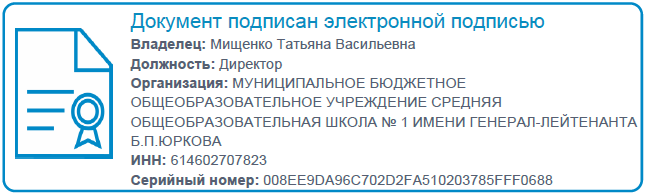 ПОЛОЖЕНИЕ
об организации внеурочной деятельностиОБЩИЕ ПОЛОЖЕНИЯ   Положение регламентирует порядок нормирования и учета, организации внеурочной деятельности, а также определяет ее формы и виды в МБОУ СОШ №1 им. Б.П. Юрковп (далее - Учреждение).Настоящее положение разработано в соответствии:с Федеральным законом от 29.12.2012 № 273-ФЗ «Об образовании в Российской Федерации»;приказом Минобрнауки России от 06.10.2009 № 373 «Об утверждении и введении в действие федерального государственного образовательного стандарта начального общего образования»;приказом Минобрнауки России от 17.12.2010 № 1897 «Об утверждении федерального государственного образовательного стандарта основного общего образования»;приказом Минобрнауки России от 17.05.2012 № 413 «Об утверждении федерального государственного образовательного стандарта среднего общего образования»;письмом Минобрнауки России от 18.08.2017 № 09-1672 «О направлении методических рекомендаций»;письмом Минпросвещения России от 07.05.2020 № ВБ-976/04 «О реализации курсов внеурочной деятельности, программ воспитания и социализации, дополнительных общеразвивающих программ с использованием дистанционных образовательных технологий»;письмом Роспотребнадзора от 08.05.2020 № 02/8900-2020-24 «О направлении рекомендаций по организации работы образовательных организаций»;приказом Минпросвещения России от 17.03.2020 № 104 «Об организации образовательной деятельности в организациях, реализующих образовательные программы начального общего, основного общего и среднего общего образования, образовательные программы среднего профессионального образования, соответствующегодополнительного профессионального образования и дополнительные общеобразовательные программы, в условс1иях распространения новой коронавирусной инфекции на территории Российской Федерации»;Методическими рекомендациями Минпросвещения России от 20.03.2020 по реализации образовательных программ начального общего, основного общего, среднего общего образования, образовательных программ среднего профессионального образования и дополнительных общеобразовательных программ с применением электронного обучения и дистанционных образовательных технологий.Положение регламентирует условия реализации внеурочной деятельности, порядок формирования плана и рабочих программ курсов внеурочной деятельности, организации краткосрочных мероприятий, а также устанавливает порядок участия в итоговой аттестации обучающихся начального, основного и среднего общего образования в рамках внеурочной деятельности.Образовательные программы реализуются в Учреждении через урочную и внеурочную деятельность. Внеурочная деятельность - образовательная деятельность, направленная на содействие в достижении планируемых результатов освоения обучающимися основных образовательных программ начального общего образования, основного общего образования, среднего общего образования, адаптированных основных образовательных программ для обучающихся с ограниченными возможностями здоровья (далее - «обучающиеся с ОВЗ»).Внеурочная деятельность должна обеспечить индивидуальные потребности обучающихся Учреждения на основании запросов обучающихся, выбора родителей (законных представителей), при учете мнения обучающегося до завершения получения им основного общего образования, а также с учетом имеющихся кадровых, материально-технических и иных условий Учреждения.ТРЕБОВАНИЯ К ОРГАНИЗАЦИИ ВНЕУРОЧНОЙ ДЕЯТЕЛЬНОСТИВнеурочная деятельность направлена на реализацию индивидуальных потребностей обучающихся путем предоставления выбора широкого спектра занятий, направленных на их развитие.Целью внеурочной деятельности является содействие обучающимся в достижении планируемых результатов в соответствии с реализуемыми Учреждением основными образовательными программами, адаптированными основными образовательными программами общего образования.Участие во внеурочной деятельности должно обеспечить:удовлетворение индивидуальных запросов обучающихся;общеобразовательную, общекультурную составляющую при получении соответствующего уровня общего образования;развитие личности обучающихся, их познавательных интересов, интеллектуальной и ценностно-смысловой сферы;развитие навыков самообразования и самопроектирования;углубление, расширение и систематизацию знаний в выбранном направлении внеурочной деятельности;совершенствование имеющегося и приобретение нового опыта познавательной деятельности, самоопределения обучающихся.Содержание внеурочной деятельности осуществляется по следующим направлениям развития личности:при освоении основной образовательной программы начального общего образования: спортивно-оздоровительное, духовно-нравственное, социальное, общеинтеллектуальное, общекультурное - в таких формах, как художественные, культурологические, филологические, хоровые студии, сетевые сообщества, школьные спортивные клубы и секции, конференции, олимпиады, военно-патриотические объединения, экскурсии, соревнования, поисковые и научные исследования, общественно полезные практики и другие формы, на добровольной основе в соответствии с выбором участников образовательных отношений;при освоении основных общеобразовательных программ начального общего образования обучающимися с ограниченными возможностями здоровья: спортивнооздоровительное, духовно-нравственное, социальное, общекультурное - в таких формах, как индивидуальные и групповые занятия, экскурсии, кружки, секции, соревнования, общественно полезные практики и другие формы;при освоении основной образовательной программы основного общего образования: внеурочная деятельность реализуется по основным направлениям развития личности (духовно-нравственное, социальное, общеинтеллектуальное, общекультурное, спортивно-оздоровительное - в таких формах, как кружки, художественные студии, спортивные клубы и секции, юношеские организации, краеведческая работа, научно-практические конференции, школьные научные общества, олимпиады, поисковые и научные исследования, общественно полезные практики, военнопатриотические объединения и другие формы, на добровольной основе в соответствии с выбором участников образовательных отношений;при освоении основной образовательной программы среднего общего образования: спортивно-оздоровительное, духовно-нравственное, социальное, общеинтеллектуальное, общекультурное - в таких формах, как художественные, культурологические, филологические, хоровые студии, сетевые сообщества, школьные спортивные клубы и секции, конференции, олимпиады, военно-патриотические объединения, экскурсии, соревнования, поисковые и научные исследования, общественно полезные практики и другие формы, на добровольной основе в соответствии с выбором участников образовательных отношений.Учреждение самостоятельно определяет конкретные формы и содержание организации внеурочной деятельности, средства реализации внеурочной деятельности, в том числе технические, соответствующие материалы (в том числе расходные), игровое, спортивное, оздоровительное оборудование, инвентарь, которые необходимы для реализации направлений внеурочной деятельности.Предметом регулирования Положения в части организации внеурочной деятельности обучающихся с ОВЗ по адаптированным основным образовательным программам являются образовательные отношения по организации внеурочной деятельности обучающихся с ОВЗ, за исключением обучающихся, не получающих уровневого образования (с умственной отсталостью).В случае, если обучающийся осваивает курсы, практику, дополнительные образовательные программы в других организациях, осуществляющих образовательную деятельность, то такие занятия засчитываются как часы внеурочной деятельности в Учреждении по соответствующему направлению внеурочной деятельности.Зачет Учреждением освоения обучающимися курсов, практики, дополнительных образовательных программ в других организациях, осуществляющих образовательную деятельность, осуществляется на основании документа об обучении, выдаваемого по образцу и в порядке, которые установлены этими организациями самостоятельно.ПЛАН ВНЕУРОЧНОЙ ДЕЯТЕЛЬНОСТИ.ИНДИВИДУАЛЬНЫЙ ПЛАН ВНЕУРОЧНОЙ ДЕЯТЕЛЬНОСТИУчреждение самостоятельно разрабатывает и утверждает план внеурочной деятельности, образовательные программы внеурочной деятельности, календарный учебный график, которые не вправе изменять органы местного самоуправления, осуществляющие управление в сфере образования.План внеурочной деятельности является основным организационным механизмом реализации образовательной программы внеурочной деятельности, обеспечивает учет индивидуальных особенностей и потребностей обучающихся через организацию внеурочной деятельности. План определяет состав и структуру направлений, формы организации, объем внеурочной деятельности с учетом интересов обучающихся и возможностей Учреждения.Учреждение самостоятельно определяет объем часов, отводимых на внеурочную деятельность, в соответствии с содержательной и организационной спецификой реализуемых основных образовательных программ с учетом времени, отводимого на внеурочную деятельность на каждом уровне общего образования: на уровне начального общего образования - до 1350 часов, на уровне основного общего образования - до 1750 часов, на уровне среднего общего образования - до 700 часов.При реализации АООП НОО обучающихся с ОВЗ время, отводимое на внеурочную деятельность (с учетом часов, отводимых на коррекционно-развивающую область), составляет не менее 1680 часов и не более 2380 часов.Предельно допустимый объем недельной нагрузки занятий внеурочной деятельности независимо от продолжительности учебной недели не может превышать 10 академических часов - для обучающихся, осваивающих основные образовательные программы, 5 академических часов - для обучающихся с ОВЗ, осваивающих АООП НОО.Время, отведенное на внеурочную деятельность обучающихся, не учитывается при определении максимально допустимой недельной нагрузки обучающихся, но учитывается при определении объемов финансирования, направляемых на реализацию образовательных программ Учреждением. Время, отводимое на внеурочную деятельность, определяется Учреждением самостоятельно с учетом запросов обучающихся, возможностей Учреждения.Часы внеурочной деятельности могут быть реализованы как в течение учебной недели, так и в период каникул, в выходные и нерабочие праздничные дни.Время, отведенное Учреждением на внеурочную деятельность, используется для проведения общественно полезных практик, исследовательской деятельности, реализации образовательных проектов, экскурсий, походов, соревнований, посещений театров, музеев и других мероприятий с учетом образовательных потребностей, интересов и запросов обучающихся, родителей (законных представителей) несовершеннолетних обучающихся.Время, отведенное на внеурочную деятельность, может быть использовано для закрепления и практического использования отдельных аспектов содержания программ учебных предметов, курсов, дисциплин (модулей).Для развития потенциала обучающихся, прежде всего одаренных детей и обучающихся с ОВЗ, Учреждение может разрабатывать с участием самих обучающихся и их родителей (законных представителей) индивидуальные планы внеурочной деятельности.Индивидуальный план внеурочной деятельности - план внеурочной деятельности, обеспечивающий реализацию направления внеурочной деятельности на основе индивидуализации ее содержания с учетом особенностей и образовательных потребностей конкретного обучающегося.ОБЩИЕ ПРАВИЛА ОРГАНИЗАЦИИ ВНЕУРОЧНОЙ ДЕЯТЕЛЬНОСТИВнеурочная деятельность в Учреждении может реализовываться с применением дистанционных образовательных технологий и электронного обучения - в дистанционно-очной форме.Реализация внеурочной деятельности исходя из форм и содержания внеурочной деятельности, самостоятельно определяемых Учреждением, может осуществляться в следующих направлениях:через часть учебного плана, самостоятельно формируемую участниками образовательных отношений (дополнительные образовательные модули, спецкурсы, школьные научные общества, учебные научные исследования, практикумы и другие, отличные от урочных, формы);использование потенциала дополнительного образования Учреждения (дополнительные образовательные программы);сотрудничество с организациями дополнительного образования детей, организациями культуры и спорта.Организация внеурочной деятельности осуществляется в соответствии с планом внеурочной деятельности, календарным учебным графиком и расписанием внеурочной деятельности, которые утверждаются распорядительным актом директора Учреждения в начале каждого учебного года дополнительно к основному расписанию учебных занятий.При организации внеурочной деятельности продолжительность занятий внеурочной деятельности, продолжительность перемен между уроками и внеурочной деятельностью зависит от возраста обучающихся и вида деятельности, определяется Учреждением в соответствии с действующими государственными санитарно-эпидемиологическими требованиями к условиям и организации обучения в общеобразовательных учреждениях.При организации внеурочной деятельности обучающихся с ОВЗ продолжительность занятий внеурочной деятельности, продолжительность перемен между уроками зависит от возраста обучающихся и вида деятельности, определяется Учреждением в соответствии с действующими государственными санитарно-эпидемиологическими требованиями к условиям и организации обучения обучающихся с ограниченными возможностями здоровья.При реализации спортивно-оздоровительного направления внеурочной деятельности, проведении динамического или спортивного часа в рамках реализации иных направлений внеурочной деятельности спортивные нагрузки должны соответствовать возрасту, состоянию здоровья и физической подготовленности обучающихся, а также метеоусловиям (если они организованы на открытом воздухе).Комплектование групп обучающихся осуществляется на основании распорядительного акта директора Учреждения в соответствии с запросами обучающихся, родителей (законных представителей) несовершеннолетних обучающихся и с учетом возможностей Учреждения. Для занятий, которые организуются с применением дистанционных образовательных технологий и электронного обучения, комплектование групп обучающихся допускается из одного возраста и (или) групп обучающихся разных возрастных категорий с учетом обеспечения их образовательных потребностей и запросов обучающихся, родителей (законных представителей) несовершеннолетних обучающихся.Наполняемость групп обучающихся определяется Учреждением самостоятельно. При наличии необходимых условий и возможностей Учреждения при реализации внеурочной деятельности возможно деление одного класса на группы.Зачисление обучающихся в группы осуществляется на срок реализации программы внеурочной деятельности, предусмотренный для реализации программы внеурочной деятельности.Для организации внеурочной деятельности Учреждение может использовать различные близкорасположенные объекты инфраструктуры.Учреждение самостоятельно определяет содержание внеурочной деятельности, осуществляет выбор учебно-методического обеспечения, образовательных технологий по реализуемым программам внеурочной деятельности. Использование при реализации программ внеурочной деятельности методов и средств обучения и воспитания, образовательных технологий, наносящих вред физическому или психическому здоровью обучающихся, запрещается. Использование в организации внеурочной деятельности инновационных образовательных программ и технологий, расписания занятий, режимов занятий внеурочной деятельности возможно при отсутствии их неблагоприятного влияния на функциональное состояние и здоровье обучающихся.Формы, методы и средства организации деятельности в программах курсов внеурочной деятельности определяются педагогическим работником, участвующим в разработке соответствующих программ. Особой формой организации внеурочной деятельности является индивидуальный проект обучающихся (учебное исследование или учебный проект). Индивидуальный проект выполняется обучающимся самостоятельно под руководством педагогического работника по выбранной теме в рамках одного или нескольких направлений внеурочной деятельности в любой избранной области (познавательной, практической, учебно-исследовательской, социальной, художественнотворческой, иной).УСЛОВИЯ РЕАЛИЗАЦИИ ПРОГРАММ ВНЕУРОЧНОЙ ДЕЯТЕЛЬНОСТИУсловия реализации программ внеурочной деятельности должны обеспечивать для участников образовательных отношений возможность:достижения планируемых результатов освоения основной образовательной программы в соответствии с планами внеурочной деятельности всеми обучающимися, в том числе одаренными детьми, детьми с ограниченными возможностями здоровья и инвалидами;развития личности, ее способностей, формирования и удовлетворения социально значимых интересов и потребностей, самореализации обучающихся через организацию внеурочной деятельности на основе взаимодействия с другими организациями, осуществляющими образовательную деятельность;осознанного выбора обучающимися будущей профессии, дальнейшего успешного образования и профессиональной деятельности;работы с одаренными обучающимися, организации их развития в различных областях образовательной, творческой деятельности;самостоятельного проектирования обучающимися образовательной деятельности и эффективной самостоятельной работы по реализации индивидуальных учебных планов в сотрудничестве с педагогами и сверстниками;выполнения индивидуального проекта всеми обучающимися в рамках времени, специально отведенного планом внеурочной деятельности и (или) учебным планом;использования в образовательной деятельности современных образовательных технологий;освоения программ внеурочной деятельности без создания угрозы для жизни и здоровья обучающихся, в том числе через дистанционно-очный формат обучения, организованный с соблюдением гигиенических требований;ТРЕБОВАНИЯ К КВАЛИФИКАЦИИ ПЕДАГОГИЧЕСКИХ РАБОТНИКОВ, РЕАЛИЗУЮЩИХ ПРОГРАММЫ ВНЕУРОЧНОЙ ДЕЯТЕЛЬНОСТИУровень квалификации работников Учреждения, осуществляющих внеурочную деятельность, в том числе для каждой занимаемой должности, должен соответствовать квалификационным характеристикам по соответствующей должности.Соответствие уровня квалификации работников образовательной организации требованиям, предъявляемым к квалификационным категориям (первой или высшей), а также занимаемым ими должностям, устанавливается при их аттестации.Квалификация педагогических работников Учрежденя, реализующих программы курсов внеурочной деятельности, должна отражать:компетентность в соответствующих направлениях внеурочной деятельности, методах и средствах организации внеурочной деятельности;ИКТ-компетентность, умение применять дистанционные технологии в обучении;общую культуру, определяющую характер и стиль педагогической деятельности, влияющую на успешность педагогического общения и позицию педагогического работника;самоорганизованность, эмоциональную устойчивость.У педагогического работника, реализующего программу курса внеурочной деятельности, должны быть сформированы основные компетенции, необходимые для обеспечения реализации программы внеурочной деятельности в соответствии с требованиями федеральных государственных образовательных стандартов общего образования и успешного достижения обучающимися планируемых результатов освоения программы внеурочной деятельности, в том числе умения:обеспечивать условия для успешной деятельности, позитивной мотивации, а также самомотивирования обучающихся;осуществлять самостоятельный поиск и анализ информации с помощью современных информационно-поисковых технологий;разрабатывать программы курсов внеурочной деятельности, методические и дидактические материалы, рекомендовать обучающимся дополнительные источники информации, в том числе интернет-ресурсы;организовывать и сопровождать учебно-исследовательскую и проектную деятельность обучающихся, выполнение ими индивидуального проекта;реализовывать педагогическое оценивание деятельности обучающихся;использовать возможности ИКТ (работать с текстовыми редакторами, электронными таблицами, электронной почтой и браузерами, мультимедийным оборудованием) и уметь проводить занятия дистанционно с сохранением их качества и эффективности.СИСТЕМА ОЦЕНКИ ДОСТИЖЕНИЯ ПЛАНИРУЕМЫХ РЕЗУЛЬТАТОВ
ОСВОЕНИЯ ПРОГРАММ ВНЕУРОЧНОЙ ДЕЯТЕЛЬНОСТИОсвоение программ курсов внеурочной деятельности, в том числе отдельной части (модуля) или всего объема программы курса внеурочной деятельности, сопровождается оценкой достижения планируемых результатов, проводимой в формах, определенных планом внеурочной деятельности, и в порядке, установленном настоящим Положением.Система оценки достижений планируемых результатов освоения программ курсов внеурочной деятельности, в том числе отдельной части (модуля) или всего объема программы курса внеурочной деятельности, должна:обеспечивать комплексный подход к оценке результатов освоения программ курсов внеурочной деятельности;обеспечивать оценку динамики индивидуальных достижений обучающихся в процессе реализации внеурочной деятельности;предусматривать использование разнообразных методов и форм, взаимно дополняющих друг друга;позволять использовать результаты освоения программ курсов внеурочной деятельности, характеризующие уровень достижения планируемых результатов обучающимися, как основы для оценки деятельности Учреждения.Система оценки достижения планируемых результатов освоения обучающимися с ОВЗ, осваивающими АООП, должна учитывать особые образовательные потребности обучающихся с ОВЗ, закреплять основные направления и цели оценочной деятельности, описание объекта и содержание оценки, критерии, процедуры и состав инструментария оценивания, формы представления результатов, условия и границы применения системы оценки, предусматривая приоритетную оценку динамики индивидуальных достижений обучающихся с ОВЗ.Система оценки достижений результатов освоения образовательных программ внеурочной деятельности может осуществляться на трех уровнях:представление коллективного результата деятельности класса (группы обучающихся) в рамках одного и (или) нескольких направлений внеурочной деятельности;индивидуальная оценка результатов внеурочной деятельности каждого обучающегося;Результативность реализации программ курсов внеурочной деятельности определяется по результатам участия обучающихся в итоговых мероприятиях, проводимых Учреждением, и (или) выполнения обучающимися в рамках одного или нескольких направлений внеурочной деятельности в любой избранной области (познавательной, практической, учебно-исследовательской, социальной, художественно-творческой, иной) исследования, проекта и т. п.Участие в таких мероприятиях для обучающегося является обязательным и не требует его согласия и согласия родителей (законных представителей) несовершеннолетних обучающихся.ДЕЛОПРОИЗВОДСТВО ПРИ ОРГАНИЗАЦИИ ВНЕУРОЧНОЙ ДЕЯТЕЛЬНОСТИЖурнал внеурочной деятельности является основным документом учета занятий внеурочной деятельности обучающимися и ведется по каждому направлению (модулю) внеурочной деятельности отдельно. Педагогический работник, реализующий программу курса внеурочной деятельности, фиксирует в  журнале внеурочной деятельности учет проведенных занятий. Ведение соответствующих записей обязательно для каждого педагогического работника.Классный руководитель осуществляет учет занятости обучающихся во внеурочной деятельности в других организациях, в том числе, если обучающийся посещал занятия, организованные с применением технологий дистанционного обучения.ЗАКЛЮЧИТЕЛЬНЫЕ ПОЛОЖЕНИЯПоложение вступает в силу с 1 сентября 2021 года и действует бессрочно с момента его утверждения распорядительным актом директора Учрежденя.В случае изменения действующего законодательства, а равно иных условий, влекущих изменение, дополнение или отмену закрепленных в нем положений, Положение подлежит пересмотру на предмет соответствия действующему законодательству Российской Федерации.ПРИНЯТОНа педагогическом совете школыПротокол № 1От 30.08. 2021 г.СОГЛАСОВАНОПредседатель  Управляющегосовета школы ________ Е.В. Цыбуля30.08. 2021 г.УТВЕРЖДАЮДиректор школы МБОУ СОШ №1им. Б.П. Юркова        _________ Т.В. Мищенко       Приказ №112-ОД от 30.08.2021